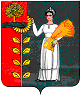 ПОСТАНОВЛЕНИЕАдминистрации сельского поселения Богородицкий сельсовет Добринского муниципального района Липецкой области Российской Федерации 28.08.2012г.				ж. д. ст. Плавица					№ 50О назначении публичных слушаний по проекту Генеральный план сельского поселения Богородицкий сельсовет Добринского муниципального района В соответствии со ст. 28 Градостроительного кодекса РФ, Федеральным законом «Об общих принципах организации местного самоуправления в российской Федерации» от 06.10.2003 г. № 131-ФЗ, ст.23 Устава сельского поселения Богородицкий сельсовет Добринского муниципального района, Положением «О порядке организации и проведения публичных слушаний на территории сельского поселения Богородицкий сельсовет» ПОСТАНОВЛЯЮ:Комиссии по подготовке проекта Генерального плана сельского поселения:назначить публичные слушания по вопросу обсуждения проекта Генерального плана сельского поселения Богородицкий сельсовет Добринского муниципального района на 14 ноября 2012года в 10-00 часов по адресу: Липецкая область, Добринский район, ж.д. ст. Плавица, ул. Строителей, д. 1А;опубликовать проект Генерального плана сельского поселения Богородицкий сельсовет Добринского муниципального района в газете и на официальном сайте Администрации Добринского муниципального района; проинформировать граждан сельского поселения Богородицкий сельсовет о назначении публичных слушаний путем опубликования информации в газете;определить местонахождение проекта Генерального плана сельского поселения Богородицкий сельсовет Добринского муниципального района: здание администрации сельского поселения Богородицкий сельсовет Добринского  муниципального района Липецкой области, расположенное по адресу: Липецкая область, Дибринский район, ж.д. ст. Плавица, ул. Строителей, д. № 14 и установить, что предложения и замечания принимаются ежедневно, кроме субботы и воскресенья с 9.00 часов до 17.00 часов по адресу: Липецкая область, Добринский район, ж.д. ст. Плавица, ул. Строителей, д. № 14;провести публичные слушания по проекту Генерального плана сельского поселения Богородицкий сельсовет Добринского муниципального района;представить проект Генерального плана с протоколами и заключением публичных слушаний главе сельсовета для внесения в представительный орган местного самоуправления, поселения.Контроль за исполнением настоящего постановления оставляю за собой.Настоящее постановление вступает в силу со дня его принятия.Глава администрациисельского поселения Богородицкий сельсовет                                              А.И.Овчинников